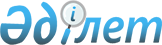 О проекте Указа Президента Республики Казахстан "О внесении изменений в Указ Президента Республики Казахстан от 29 июня 2001 года N 645"Постановление Правительства Республики Казахстан от 4 июня 2008 года N 537



      Правительство Республики Казахстан 

ПОСТАНОВЛЯЕТ:




      внести на рассмотрение Президента Республики Казахстан проект Указа Президента Республики Казахстан "О внесении изменений в Указ Президента Республики Казахстан от 29 июня 2001 года N 645".

      

Премьер-Министр




      Республики Казахстан                       К. Масимов




Указ Президента Республики Казахстан





О внесении изменений в Указ Президента Республики Казахстан






от 29 июня 2001 года N 645



      

ПОСТАНОВЛЯЮ:




      1. Внести в 
 Указ 
 Президента Республики Казахстан от 29 июня 2001 года N 645 "О создании специальной экономической зоны "Астана - новый город" (САПП Республики Казахстан, 2001 г., N 22, ст. 270; 2005 г., N 11, ст. 100; 2007 г., N 4, ст. 50; 2007 г., N 22, ст. 245) следующие изменения:



      в Положении о специальной экономической зоне "Астана - новый город", утвержденном вышеназванным Указом:



      в абзаце втором пункта 1 цифры "5440,4" заменить цифрами "5900,9";



      приложение к указанному Положению изложить в новой редакции согласно приложению к настоящему Указу.



      2. Настоящий Указ вводится в действие со дня подписания.

      

Президент




      Республики Казахстан                       Н. Назарбаев


ПРИЛОЖЕНИЕ                



к Указу Президента             



Республики Казахстан            



от "__" _________ 2008 года N__     

ПРИЛОЖЕНИЕ                



к Положению о специальной экономической 



зоне "Астана - новый город", утвержденному



Указом Президента Республики Казахстан  



от 29 июня 2001 года N 645        



План границ специальной экономической зоны






"Астана - новый город"



      


См. бумажный вариант



      Территория СЭЗ "Астана - новый город" S = 5900,9 га

					© 2012. РГП на ПХВ «Институт законодательства и правовой информации Республики Казахстан» Министерства юстиции Республики Казахстан
				